Proposition d’assurance pour Allianz / KPTProposition d’assurance pour Allianz / KPTProposition d’assurance pour Allianz / KPTProposition d’assurance pour Allianz / KPTProposition d’assurance pour Allianz / KPTProposition d’assurance pour Allianz / KPTProposition d’assurance pour Allianz / KPTProposition d’assurance pour Allianz / KPTProposition d’assurance pour Allianz / KPTProposition d’assurance pour Allianz / KPTProposition d’assurance pour Allianz / KPTProposition d’assurance pour Allianz / KPTProposition d’assurance pour Allianz / KPTProposition d’assurance pour Allianz / KPTProposition d’assurance pour Allianz / KPTProposition d’assurance pour Allianz / KPTProposition d’assurance pour Allianz / KPTProposition d’assurance pour Allianz / KPTProposition d’assurance pour Allianz / KPTProposition d’assurance pour Allianz / KPTProposition d’assurance pour Allianz / KPTProposition d’assurance pour Allianz / KPTProposition d’assurance pour Allianz / KPTProposition d’assurance pour Allianz / KPTProposition d’assurance pour Allianz / KPTProposition d’assurance pour Allianz / KPTProposition d’assurance pour Allianz / KPTProposition d’assurance pour Allianz / KPTProposition d’assurance pour Allianz / KPTProposition d’assurance pour Allianz / KPTProposition d’assurance pour Allianz / KPTProposition d’assurance pour Allianz / KPTProposition d’assurance pour Allianz / KPTProposition d’assurance pour Allianz / KPTProposition d’assurance pour Allianz / KPTProposition d’assurance pour Allianz / KPTProposition d’assurance pour Allianz / KPTProposition d’assurance pour Allianz / KPTProposition d’assurance pour Allianz / KPTProposition d’assurance pour Allianz / KPTProposition d’assurance pour Allianz / KPTProposition d’assurance pour Allianz / KPTProposition d’assurance pour Allianz / KPTProposition d’assurance pour Allianz / KPTProposition d’assurance pour Allianz / KPTProposition d’assurance pour Allianz / KPTProposition d’assurance pour Allianz / KPTProposition d’assurance pour Allianz / KPTProposition d’assurance pour Allianz / KPTProposition d’assurance pour Allianz / KPTProposition d’assurance pour Allianz / KPTProposition d’assurance pour Allianz / KPTProposition d’assurance pour Allianz / KPTFeuille des données personnellesFeuille des données personnellesFeuille des données personnellesFeuille des données personnellesFeuille des données personnellesFeuille des données personnellesFeuille des données personnellesFeuille des données personnellesFeuille des données personnellesFeuille des données personnellesFeuille des données personnellesFeuille des données personnellesFeuille des données personnellesFeuille des données personnellesFeuille des données personnellesFeuille des données personnellesFeuille des données personnellesFeuille des données personnellesFeuille des données personnellesFeuille des données personnellesFeuille des données personnellesFeuille des données personnellesFeuille des données personnellesFeuille des données personnellesFeuille des données personnellesFeuille des données personnellesFeuille des données personnellesFeuille des données personnellesFeuille des données personnellesFeuille des données personnellesFeuille des données personnellesFeuille des données personnellesFeuille des données personnellesFeuille des données personnellesFeuille des données personnellesFeuille des données personnellesFeuille des données personnellesFeuille des données personnellesFeuille des données personnellesFeuille des données personnellesFeuille des données personnellesFeuille des données personnellesFeuille des données personnellesFeuille des données personnellesFeuille des données personnellesFeuille des données personnellesFeuille des données personnellesFeuille des données personnellesFeuille des données personnellesFeuille des données personnellesFeuille des données personnellesFeuille des données personnellesFeuille des données personnelles Nouvelle proposition Nouvelle proposition Nouvelle proposition Demande de modification Demande de modification Demande de modification Demande de modification Demande de modification Demande de modification Demande de modification Demande de modification Demande de modification Demande de modification Demande de modification Demande de modification Demande de modification Demande de modification Demande de modification Demande de modification Demande de modification Demande de modification Demande de modification Demande de modification Demande de modification Demande de modification Demande de modification Demande de modification Assurance online Assurance online Assurance online Assurance online Assurance online Assurance online Assurance online Assurance online Assurance online Assurance online Assurance online Assurance online Assurance online Assurance onlineN° de policeN° de policeN° de policeN° de policeProposant ou preneur d‘assuranceProposant ou preneur d‘assuranceProposant ou preneur d‘assuranceProposant ou preneur d‘assuranceProposant ou preneur d‘assuranceProposant ou preneur d‘assuranceProposant ou preneur d‘assuranceProposant ou preneur d‘assuranceProposant ou preneur d‘assuranceProposant ou preneur d‘assuranceProposant ou preneur d‘assuranceProposant ou preneur d‘assuranceProposant ou preneur d‘assuranceProposant ou preneur d‘assuranceProposant ou preneur d‘assuranceProposant ou preneur d‘assuranceProposant ou preneur d‘assuranceProposant ou preneur d‘assuranceProposant ou preneur d‘assuranceProposant ou preneur d‘assuranceProposant ou preneur d‘assuranceProposant ou preneur d‘assuranceProposant ou preneur d‘assuranceProposant ou preneur d‘assuranceProposant ou preneur d‘assuranceProposant ou preneur d‘assuranceProposant ou preneur d‘assuranceProposant ou preneur d‘assuranceProposant ou preneur d‘assuranceProposant ou preneur d‘assuranceProposant ou preneur d‘assuranceProposant ou preneur d‘assuranceProposant ou preneur d‘assuranceProposant ou preneur d‘assuranceProposant ou preneur d‘assuranceProposant ou preneur d‘assuranceProposant ou preneur d‘assuranceProposant ou preneur d‘assuranceProposant ou preneur d‘assuranceProposant ou preneur d‘assuranceProposant ou preneur d‘assuranceProposant ou preneur d‘assuranceProposant ou preneur d‘assuranceProposant ou preneur d‘assuranceProposant ou preneur d‘assuranceProposant ou preneur d‘assuranceProposant ou preneur d‘assuranceProposant ou preneur d‘assuranceProposant ou preneur d‘assuranceProposant ou preneur d‘assuranceProposant ou preneur d‘assuranceProposant ou preneur d‘assuranceProposant ou preneur d‘assuranceAdresse (domicile légal)Adresse (domicile légal)Adresse (domicile légal)Adresse (domicile légal)Adresse (domicile légal)Adresse (domicile légal)Adresse (domicile légal)Adresse (domicile légal)Adresse (domicile légal)Adresse (domicile légal)Adresse (domicile légal)Adresse (domicile légal)Adresse (domicile légal)Adresse (domicile légal)Adresse (domicile légal)Adresse (domicile légal)Adresse (domicile légal)Adresse (domicile légal)Adresse (domicile légal)Adresse (domicile légal)Adresse (domicile légal)Adresse (domicile légal)Adresse (domicile légal)Adresse (domicile légal)Adresse (domicile légal)NomNomNomNomNomNomNomNomNomPrénomPrénomPrénomPrénomPrénomPrénomPrénomPrénomPrénomPaysPaysPaysPaysPaysPaysPaysPaysPaysPaysCommune politiqueCommune politiqueCommune politiqueCommune politiqueCommune politiqueCommune politiqueCommune politiqueCommune politiqueCommune politiqueTéléphoneDate de naissanceDate de naissanceDate de naissanceDate de naissanceDate de naissanceDate de naissanceDate de naissanceDate de naissanceMobileSexeSexeSexeSexeSexeSexeSexeSexe masculin masculin masculin masculin masculin masculin masculin masculin féminin féminin féminin féminin féminin féminin féminin féminin féminin féminin féminin fémininE-mailNationalitéNationalitéNationalitéNationalitéNationalitéNationalitéNationalitéNationalitéLangue F F F F F F F F A A A A A A A A A I I I I I I INom et adresse de votre employeurNom et adresse de votre employeurNom et adresse de votre employeurNom et adresse de votre employeurNom et adresse de votre employeurNom et adresse de votre employeurNom et adresse de votre employeurNom et adresse de votre employeurNom et adresse de votre employeurNom et adresse de votre employeurNom et adresse de votre employeurNom et adresse de votre employeurNom et adresse de votre employeurNom et adresse de votre employeurNom et adresse de votre employeurNom et adresse de votre employeurNouvelles admissionsNouvelles admissionsNouvelles admissionsNouvelles admissionsNouvelles admissionsNouvelles admissionsNouvelles admissionsNouvelles admissionsNouvelles admissionsNouvelles admissionsNouvelles admissionsNouvelles admissionsNouvelles admissionsNouvelles admissionsNouvelles admissionsNouvelles admissionsNouvelles admissionsNouvelles admissionsNouvelles admissionsNouvelles admissionsNouvelles admissionsNouvelles admissionsNouvelles admissionsNouvelles admissionsNouvelles admissionsNouvelles admissionsNouvelles admissionsNouvelles admissionsNouvelles admissionsNouvelles admissionsNouvelles admissionsNouvelles admissionsNouvelles admissionsNouvelles admissionsNouvelles admissionsNouvelles admissionsNouvelles admissionsNouvelles admissionsNouvelles admissionsNouvelles admissionsNouvelles admissionsNouvelles admissionsNouvelles admissionsNouvelles admissionsNouvelles admissionsNouvelles admissionsNouvelles admissionsNouvelles admissionsNouvelles admissionsNouvelles admissionsNouvelles admissionsNouvelles admissionsNouvelles admissionsPrenez-vous nouvellement domicile en Suisse? (joindre une copie de l’attestation de domicile svp.)Prenez-vous nouvellement domicile en Suisse? (joindre une copie de l’attestation de domicile svp.)Prenez-vous nouvellement domicile en Suisse? (joindre une copie de l’attestation de domicile svp.)Prenez-vous nouvellement domicile en Suisse? (joindre une copie de l’attestation de domicile svp.)Prenez-vous nouvellement domicile en Suisse? (joindre une copie de l’attestation de domicile svp.)Prenez-vous nouvellement domicile en Suisse? (joindre une copie de l’attestation de domicile svp.)Prenez-vous nouvellement domicile en Suisse? (joindre une copie de l’attestation de domicile svp.)Prenez-vous nouvellement domicile en Suisse? (joindre une copie de l’attestation de domicile svp.)Prenez-vous nouvellement domicile en Suisse? (joindre une copie de l’attestation de domicile svp.)Prenez-vous nouvellement domicile en Suisse? (joindre une copie de l’attestation de domicile svp.)Prenez-vous nouvellement domicile en Suisse? (joindre une copie de l’attestation de domicile svp.)Prenez-vous nouvellement domicile en Suisse? (joindre une copie de l’attestation de domicile svp.)Prenez-vous nouvellement domicile en Suisse? (joindre une copie de l’attestation de domicile svp.)Prenez-vous nouvellement domicile en Suisse? (joindre une copie de l’attestation de domicile svp.)Prenez-vous nouvellement domicile en Suisse? (joindre une copie de l’attestation de domicile svp.)Prenez-vous nouvellement domicile en Suisse? (joindre une copie de l’attestation de domicile svp.)Prenez-vous nouvellement domicile en Suisse? (joindre une copie de l’attestation de domicile svp.)Prenez-vous nouvellement domicile en Suisse? (joindre une copie de l’attestation de domicile svp.)Prenez-vous nouvellement domicile en Suisse? (joindre une copie de l’attestation de domicile svp.)Prenez-vous nouvellement domicile en Suisse? (joindre une copie de l’attestation de domicile svp.)Prenez-vous nouvellement domicile en Suisse? (joindre une copie de l’attestation de domicile svp.)Prenez-vous nouvellement domicile en Suisse? (joindre une copie de l’attestation de domicile svp.)Prenez-vous nouvellement domicile en Suisse? (joindre une copie de l’attestation de domicile svp.)Prenez-vous nouvellement domicile en Suisse? (joindre une copie de l’attestation de domicile svp.)Prenez-vous nouvellement domicile en Suisse? (joindre une copie de l’attestation de domicile svp.)Prenez-vous nouvellement domicile en Suisse? (joindre une copie de l’attestation de domicile svp.)Prenez-vous nouvellement domicile en Suisse? (joindre une copie de l’attestation de domicile svp.)Prenez-vous nouvellement domicile en Suisse? (joindre une copie de l’attestation de domicile svp.)Prenez-vous nouvellement domicile en Suisse? (joindre une copie de l’attestation de domicile svp.)Prenez-vous nouvellement domicile en Suisse? (joindre une copie de l’attestation de domicile svp.)Prenez-vous nouvellement domicile en Suisse? (joindre une copie de l’attestation de domicile svp.)Prenez-vous nouvellement domicile en Suisse? (joindre une copie de l’attestation de domicile svp.)Prenez-vous nouvellement domicile en Suisse? (joindre une copie de l’attestation de domicile svp.)Prenez-vous nouvellement domicile en Suisse? (joindre une copie de l’attestation de domicile svp.)Prenez-vous nouvellement domicile en Suisse? (joindre une copie de l’attestation de domicile svp.)Prenez-vous nouvellement domicile en Suisse? (joindre une copie de l’attestation de domicile svp.)Prenez-vous nouvellement domicile en Suisse? (joindre une copie de l’attestation de domicile svp.) Oui Oui Oui Oui Oui Oui Oui Oui Oui Oui Non Non Non Non Non NonRelation de paiement pour remboursements à l’assuréRelation de paiement pour remboursements à l’assuréRelation de paiement pour remboursements à l’assuréRelation de paiement pour remboursements à l’assuréRelation de paiement pour remboursements à l’assuréRelation de paiement pour remboursements à l’assuréRelation de paiement pour remboursements à l’assuréRelation de paiement pour remboursements à l’assuréRelation de paiement pour remboursements à l’assuréRelation de paiement pour remboursements à l’assuréRelation de paiement pour remboursements à l’assuréRelation de paiement pour remboursements à l’assuréRelation de paiement pour remboursements à l’assuréRelation de paiement pour remboursements à l’assuréRelation de paiement pour remboursements à l’assuréRelation de paiement pour remboursements à l’assuréRelation de paiement pour remboursements à l’assuréRelation de paiement pour remboursements à l’assuréRelation de paiement pour remboursements à l’assuréRelation de paiement pour remboursements à l’assuréRelation de paiement pour remboursements à l’assuréRelation de paiement pour remboursements à l’assuréRelation de paiement pour remboursements à l’assuréRelation de paiement pour remboursements à l’assuréRelation de paiement pour remboursements à l’assuréRelation de paiement pour remboursements à l’assuréRelation de paiement pour remboursements à l’assuréRelation de paiement pour remboursements à l’assuréRelation de paiement pour remboursements à l’assuréRelation de paiement pour remboursements à l’assuréRelation de paiement pour remboursements à l’assuréRelation de paiement pour remboursements à l’assuréRelation de paiement pour remboursements à l’assuréRelation de paiement pour remboursements à l’assuréRelation de paiement pour remboursements à l’assuréRelation de paiement pour remboursements à l’assuréRelation de paiement pour remboursements à l’assuréRelation de paiement pour remboursements à l’assuréRelation de paiement pour remboursements à l’assuréRelation de paiement pour remboursements à l’assuréRelation de paiement pour remboursements à l’assuréRelation de paiement pour remboursements à l’assuréRelation de paiement pour remboursements à l’assuréRelation de paiement pour remboursements à l’assuréRelation de paiement pour remboursements à l’assuréRelation de paiement pour remboursements à l’assuréRelation de paiement pour remboursements à l’assuréRelation de paiement pour remboursements à l’assuréRelation de paiement pour remboursements à l’assuréRelation de paiement pour remboursements à l’assuréRelation de paiement pour remboursements à l’assuréRelation de paiement pour remboursements à l’assuréRelation de paiement pour remboursements à l’assuréNom et prénom du titulaire du compteNom et prénom du titulaire du compteNom et prénom du titulaire du compteNom et prénom du titulaire du compteNom et prénom du titulaire du compteNom et prénom du titulaire du compteNom et prénom du titulaire du compte Banque, localité Banque, localité Banque, localité Banque, localité Banque, localité Banque, localité Banque, localité Poste Poste Poste Poste Poste Poste Poste Poste Poste Poste Poste IBANDébut d‘assurance LAMal      Début d‘assurance LAMal      Début d‘assurance LAMal      Début d‘assurance LAMal      Début d‘assurance LAMal      Début d‘assurance LAMal      Début d‘assurance LAMal      Début d‘assurance LAMal      Début d‘assurance LAMal      Début d‘assurance LAMal      Début d‘assurance LAMal      Début d‘assurance LAMal      Début d‘assurance LAMal      Début d‘assurance LAMal      Début d‘assurance LAMal      Début d‘assurance LAMal      Début d‘assurance LAMal      Début d‘assurance LAMal      Début d‘assurance LAMal      Début d‘assurance LAMal      Début d‘assurance LAMal      Début d‘assurance LAMal      Début d‘assurance LAMal      Début d‘assurance LAMal      Début d‘assurance LAMal           ,           ,           ,           ,           ,           ,           ,           ,           ,           ,           ,           ,           ,      Proposition d’assuranceProposition d’assuranceProposition d’assuranceProposition d’assuranceProposition d’assuranceProposition d’assuranceProposition d’assuranceProposition d’assuranceProposition d’assuranceProposition d’assuranceProposition d’assuranceProposition d’assuranceProposition d’assuranceProposition d’assuranceAssurance de base selon la loi sur l’assurance-maladie (LAMal)Assureur : KPT Caisse-maladie SAAssurance de base selon la loi sur l’assurance-maladie (LAMal)Assureur : KPT Caisse-maladie SAAssurance de base selon la loi sur l’assurance-maladie (LAMal)Assureur : KPT Caisse-maladie SAAssurance de base selon la loi sur l’assurance-maladie (LAMal)Assureur : KPT Caisse-maladie SAAssurance de base selon la loi sur l’assurance-maladie (LAMal)Assureur : KPT Caisse-maladie SAAssurance de base selon la loi sur l’assurance-maladie (LAMal)Assureur : KPT Caisse-maladie SAAssurance de base selon la loi sur l’assurance-maladie (LAMal)Assureur : KPT Caisse-maladie SAAssurance de base selon la loi sur l’assurance-maladie (LAMal)Assureur : KPT Caisse-maladie SAAssurance de base selon la loi sur l’assurance-maladie (LAMal)Assureur : KPT Caisse-maladie SAAssurance de base selon la loi sur l’assurance-maladie (LAMal)Assureur : KPT Caisse-maladie SAAssurance de base selon la loi sur l’assurance-maladie (LAMal)Assureur : KPT Caisse-maladie SAAssurance de base selon la loi sur l’assurance-maladie (LAMal)Assureur : KPT Caisse-maladie SAAssurance de base selon la loi sur l’assurance-maladie (LAMal)Assureur : KPT Caisse-maladie SAAssurance de base selon la loi sur l’assurance-maladie (LAMal)Assureur : KPT Caisse-maladie SAAssurance obligatoire des soins (AOS)Dispositions d’exécution complémentaires à la LAMal, 07.2016Assurance obligatoire des soins (AOS)Dispositions d’exécution complémentaires à la LAMal, 07.2016Assurance obligatoire des soins (AOS)Dispositions d’exécution complémentaires à la LAMal, 07.2016Assurance obligatoire des soins (AOS)Dispositions d’exécution complémentaires à la LAMal, 07.2016Assurance obligatoire des soins (AOS)Dispositions d’exécution complémentaires à la LAMal, 07.2016Assurance obligatoire des soins (AOS)Dispositions d’exécution complémentaires à la LAMal, 07.2016Assurance obligatoire des soins (AOS)Dispositions d’exécution complémentaires à la LAMal, 07.2016Assurance obligatoire des soins (AOS)Dispositions d’exécution complémentaires à la LAMal, 07.2016Assurance obligatoire des soins (AOS)Dispositions d’exécution complémentaires à la LAMal, 07.2016Assurance obligatoire des soins (AOS)Dispositions d’exécution complémentaires à la LAMal, 07.2016Assurance obligatoire des soins (AOS)Dispositions d’exécution complémentaires à la LAMal, 07.2016Assurance obligatoire des soins (AOS)Dispositions d’exécution complémentaires à la LAMal, 07.2016Assurance obligatoire des soins (AOS)Dispositions d’exécution complémentaires à la LAMal, 07.2016Assurance obligatoire des soins (AOS)Dispositions d’exécution complémentaires à la LAMal, 07.2016CGA = Conditions générales d'assuranceCGA = Conditions générales d'assuranceCGA = Conditions générales d'assuranceCGA = Conditions générales d'assuranceCGA = Conditions générales d'assuranceCGA = Conditions générales d'assuranceCGA = Conditions générales d'assuranceCGA = Conditions générales d'assuranceCGA = Conditions générales d'assuranceCGA = Conditions générales d'assuranceCGA = Conditions générales d'assuranceCGA = Conditions générales d'assurancePrime mensuelle CHFPrime mensuelle CHFCouverture proposéeCouverture proposéeCouverture proposéeCouverture proposée avec accident (Ne cochez que si vous n'êtes pas employé par un employeur pendant au moins 8 heures par semaine) avec accident (Ne cochez que si vous n'êtes pas employé par un employeur pendant au moins 8 heures par semaine) avec accident (Ne cochez que si vous n'êtes pas employé par un employeur pendant au moins 8 heures par semaine) avec accident (Ne cochez que si vous n'êtes pas employé par un employeur pendant au moins 8 heures par semaine) avec accident (Ne cochez que si vous n'êtes pas employé par un employeur pendant au moins 8 heures par semaine) avec accident (Ne cochez que si vous n'êtes pas employé par un employeur pendant au moins 8 heures par semaine)Médecin de famille (A remplir uniquement si vous résidez en Suisse)Médecin de famille (A remplir uniquement si vous résidez en Suisse)Franchise annuelle choisie:Franchise annuelle choisie:Franchise annuelle choisie:Franchise annuelle choisie:CHF 30CHF 30CHF 30CHF 30CHF 30CHF 30Si vous désirez une autre franchise que celle proposée, veuillez cocher le champ  correspondant.Si vous désirez une autre franchise que celle proposée, veuillez cocher le champ  correspondant.Si vous désirez une autre franchise que celle proposée, veuillez cocher le champ  correspondant.Si vous désirez une autre franchise que celle proposée, veuillez cocher le champ  correspondant.Si vous désirez une autre franchise que celle proposée, veuillez cocher le champ  correspondant.Si vous désirez une autre franchise que celle proposée, veuillez cocher le champ  correspondant.Si vous désirez une autre franchise que celle proposée, veuillez cocher le champ  correspondant.Si vous désirez une autre franchise que celle proposée, veuillez cocher le champ  correspondant.Si vous désirez une autre franchise que celle proposée, veuillez cocher le champ  correspondant.Si vous désirez une autre franchise que celle proposée, veuillez cocher le champ  correspondant.Si vous désirez une autre franchise que celle proposée, veuillez cocher le champ  correspondant.Si vous désirez une autre franchise que celle proposée, veuillez cocher le champ  correspondant.Redistribution des taxes environnementales (crédit)Redistribution des taxes environnementales (crédit)Redistribution des taxes environnementales (crédit)Redistribution des taxes environnementales (crédit)Redistribution des taxes environnementales (crédit)Redistribution des taxes environnementales (crédit)TOTAL de la prime mensuelle LAMalTOTAL de la prime mensuelle LAMalTOTAL de la prime mensuelle LAMalTOTAL de la prime mensuelle LAMalTOTAL de la prime mensuelle LAMalTOTAL de la prime mensuelle LAMalSous réserve de montants arrondis différemmentSous réserve de montants arrondis différemmentSous réserve de montants arrondis différemmentSous réserve de montants arrondis différemmentSous réserve de montants arrondis différemmentSous réserve de montants arrondis différemmentEn cas de différences, seule la prime autorisée par l’autorité de surveillance fait foi.En cas de différences, seule la prime autorisée par l’autorité de surveillance fait foi.En cas de différences, seule la prime autorisée par l’autorité de surveillance fait foi.En cas de différences, seule la prime autorisée par l’autorité de surveillance fait foi.En cas de différences, seule la prime autorisée par l’autorité de surveillance fait foi.En cas de différences, seule la prime autorisée par l’autorité de surveillance fait foi.En cas de différences, seule la prime autorisée par l’autorité de surveillance fait foi.En cas de différences, seule la prime autorisée par l’autorité de surveillance fait foi.En cas de différences, seule la prime autorisée par l’autorité de surveillance fait foi.En cas de différences, seule la prime autorisée par l’autorité de surveillance fait foi.En cas de différences, seule la prime autorisée par l’autorité de surveillance fait foi.En cas de différences, seule la prime autorisée par l’autorité de surveillance fait foi.En cas de différences, seule la prime autorisée par l’autorité de surveillance fait foi.En cas de différences, seule la prime autorisée par l’autorité de surveillance fait foi.Adhésion à la société coopérative Vous déclarez votre adhésion à la société coopérative KPT. L’adhésion et le sociétariat ne sont pas liés à des engagements financiers ou personnels. L’adhésion vous permet de profiter de réductions et d’offres spéciales. Le sociétariat prend fin dès que plus aucun contrat d’assurance n’existe avec une société du groupe KPT, lors du décès, de la sortie ou de l’exclusion de l’associé. Si l’adhésion à la société coopérative n’est pas désirée, veuillez cocher ici .Adhésion à la société coopérative Vous déclarez votre adhésion à la société coopérative KPT. L’adhésion et le sociétariat ne sont pas liés à des engagements financiers ou personnels. L’adhésion vous permet de profiter de réductions et d’offres spéciales. Le sociétariat prend fin dès que plus aucun contrat d’assurance n’existe avec une société du groupe KPT, lors du décès, de la sortie ou de l’exclusion de l’associé. Si l’adhésion à la société coopérative n’est pas désirée, veuillez cocher ici .Adhésion à la société coopérative Vous déclarez votre adhésion à la société coopérative KPT. L’adhésion et le sociétariat ne sont pas liés à des engagements financiers ou personnels. L’adhésion vous permet de profiter de réductions et d’offres spéciales. Le sociétariat prend fin dès que plus aucun contrat d’assurance n’existe avec une société du groupe KPT, lors du décès, de la sortie ou de l’exclusion de l’associé. Si l’adhésion à la société coopérative n’est pas désirée, veuillez cocher ici .Adhésion à la société coopérative Vous déclarez votre adhésion à la société coopérative KPT. L’adhésion et le sociétariat ne sont pas liés à des engagements financiers ou personnels. L’adhésion vous permet de profiter de réductions et d’offres spéciales. Le sociétariat prend fin dès que plus aucun contrat d’assurance n’existe avec une société du groupe KPT, lors du décès, de la sortie ou de l’exclusion de l’associé. Si l’adhésion à la société coopérative n’est pas désirée, veuillez cocher ici .Adhésion à la société coopérative Vous déclarez votre adhésion à la société coopérative KPT. L’adhésion et le sociétariat ne sont pas liés à des engagements financiers ou personnels. L’adhésion vous permet de profiter de réductions et d’offres spéciales. Le sociétariat prend fin dès que plus aucun contrat d’assurance n’existe avec une société du groupe KPT, lors du décès, de la sortie ou de l’exclusion de l’associé. Si l’adhésion à la société coopérative n’est pas désirée, veuillez cocher ici .Adhésion à la société coopérative Vous déclarez votre adhésion à la société coopérative KPT. L’adhésion et le sociétariat ne sont pas liés à des engagements financiers ou personnels. L’adhésion vous permet de profiter de réductions et d’offres spéciales. Le sociétariat prend fin dès que plus aucun contrat d’assurance n’existe avec une société du groupe KPT, lors du décès, de la sortie ou de l’exclusion de l’associé. Si l’adhésion à la société coopérative n’est pas désirée, veuillez cocher ici .Adhésion à la société coopérative Vous déclarez votre adhésion à la société coopérative KPT. L’adhésion et le sociétariat ne sont pas liés à des engagements financiers ou personnels. L’adhésion vous permet de profiter de réductions et d’offres spéciales. Le sociétariat prend fin dès que plus aucun contrat d’assurance n’existe avec une société du groupe KPT, lors du décès, de la sortie ou de l’exclusion de l’associé. Si l’adhésion à la société coopérative n’est pas désirée, veuillez cocher ici .Adhésion à la société coopérative Vous déclarez votre adhésion à la société coopérative KPT. L’adhésion et le sociétariat ne sont pas liés à des engagements financiers ou personnels. L’adhésion vous permet de profiter de réductions et d’offres spéciales. Le sociétariat prend fin dès que plus aucun contrat d’assurance n’existe avec une société du groupe KPT, lors du décès, de la sortie ou de l’exclusion de l’associé. Si l’adhésion à la société coopérative n’est pas désirée, veuillez cocher ici .Adhésion à la société coopérative Vous déclarez votre adhésion à la société coopérative KPT. L’adhésion et le sociétariat ne sont pas liés à des engagements financiers ou personnels. L’adhésion vous permet de profiter de réductions et d’offres spéciales. Le sociétariat prend fin dès que plus aucun contrat d’assurance n’existe avec une société du groupe KPT, lors du décès, de la sortie ou de l’exclusion de l’associé. Si l’adhésion à la société coopérative n’est pas désirée, veuillez cocher ici .Adhésion à la société coopérative Vous déclarez votre adhésion à la société coopérative KPT. L’adhésion et le sociétariat ne sont pas liés à des engagements financiers ou personnels. L’adhésion vous permet de profiter de réductions et d’offres spéciales. Le sociétariat prend fin dès que plus aucun contrat d’assurance n’existe avec une société du groupe KPT, lors du décès, de la sortie ou de l’exclusion de l’associé. Si l’adhésion à la société coopérative n’est pas désirée, veuillez cocher ici .Adhésion à la société coopérative Vous déclarez votre adhésion à la société coopérative KPT. L’adhésion et le sociétariat ne sont pas liés à des engagements financiers ou personnels. L’adhésion vous permet de profiter de réductions et d’offres spéciales. Le sociétariat prend fin dès que plus aucun contrat d’assurance n’existe avec une société du groupe KPT, lors du décès, de la sortie ou de l’exclusion de l’associé. Si l’adhésion à la société coopérative n’est pas désirée, veuillez cocher ici .Adhésion à la société coopérative Vous déclarez votre adhésion à la société coopérative KPT. L’adhésion et le sociétariat ne sont pas liés à des engagements financiers ou personnels. L’adhésion vous permet de profiter de réductions et d’offres spéciales. Le sociétariat prend fin dès que plus aucun contrat d’assurance n’existe avec une société du groupe KPT, lors du décès, de la sortie ou de l’exclusion de l’associé. Si l’adhésion à la société coopérative n’est pas désirée, veuillez cocher ici .Adhésion à la société coopérative Vous déclarez votre adhésion à la société coopérative KPT. L’adhésion et le sociétariat ne sont pas liés à des engagements financiers ou personnels. L’adhésion vous permet de profiter de réductions et d’offres spéciales. Le sociétariat prend fin dès que plus aucun contrat d’assurance n’existe avec une société du groupe KPT, lors du décès, de la sortie ou de l’exclusion de l’associé. Si l’adhésion à la société coopérative n’est pas désirée, veuillez cocher ici .Adhésion à la société coopérative Vous déclarez votre adhésion à la société coopérative KPT. L’adhésion et le sociétariat ne sont pas liés à des engagements financiers ou personnels. L’adhésion vous permet de profiter de réductions et d’offres spéciales. Le sociétariat prend fin dès que plus aucun contrat d’assurance n’existe avec une société du groupe KPT, lors du décès, de la sortie ou de l’exclusion de l’associé. Si l’adhésion à la société coopérative n’est pas désirée, veuillez cocher ici .Accord online pour le Portail clients KPTnetEn signant cette proposition, vous recevez automatiquement un accès online au Portail clients KPTnet. Ce faisant, vous acceptez de liquider les affaires d’assurance essentiellement par voie électronique et de renoncer aux documents sur support papier. Vous pouvez en tout temps consulter vos données personnelles dans le secteur de services sécurisé et personnel du KPTnet. Les clients avec KPTnet bénéficient d’un rabais online sur toutes les assurances complémentaires conclues. Sont déterminantes les Conditions générales (CG) pour l’accès online, et vous confirmez par la présente en avoir pris connaissance. Vous trouvez les CG sur www.kpt.ch/conditions_assurance.Accord online pour le Portail clients KPTnetEn signant cette proposition, vous recevez automatiquement un accès online au Portail clients KPTnet. Ce faisant, vous acceptez de liquider les affaires d’assurance essentiellement par voie électronique et de renoncer aux documents sur support papier. Vous pouvez en tout temps consulter vos données personnelles dans le secteur de services sécurisé et personnel du KPTnet. Les clients avec KPTnet bénéficient d’un rabais online sur toutes les assurances complémentaires conclues. Sont déterminantes les Conditions générales (CG) pour l’accès online, et vous confirmez par la présente en avoir pris connaissance. Vous trouvez les CG sur www.kpt.ch/conditions_assurance.Accord online pour le Portail clients KPTnetEn signant cette proposition, vous recevez automatiquement un accès online au Portail clients KPTnet. Ce faisant, vous acceptez de liquider les affaires d’assurance essentiellement par voie électronique et de renoncer aux documents sur support papier. Vous pouvez en tout temps consulter vos données personnelles dans le secteur de services sécurisé et personnel du KPTnet. Les clients avec KPTnet bénéficient d’un rabais online sur toutes les assurances complémentaires conclues. Sont déterminantes les Conditions générales (CG) pour l’accès online, et vous confirmez par la présente en avoir pris connaissance. Vous trouvez les CG sur www.kpt.ch/conditions_assurance.Accord online pour le Portail clients KPTnetEn signant cette proposition, vous recevez automatiquement un accès online au Portail clients KPTnet. Ce faisant, vous acceptez de liquider les affaires d’assurance essentiellement par voie électronique et de renoncer aux documents sur support papier. Vous pouvez en tout temps consulter vos données personnelles dans le secteur de services sécurisé et personnel du KPTnet. Les clients avec KPTnet bénéficient d’un rabais online sur toutes les assurances complémentaires conclues. Sont déterminantes les Conditions générales (CG) pour l’accès online, et vous confirmez par la présente en avoir pris connaissance. Vous trouvez les CG sur www.kpt.ch/conditions_assurance.Accord online pour le Portail clients KPTnetEn signant cette proposition, vous recevez automatiquement un accès online au Portail clients KPTnet. Ce faisant, vous acceptez de liquider les affaires d’assurance essentiellement par voie électronique et de renoncer aux documents sur support papier. Vous pouvez en tout temps consulter vos données personnelles dans le secteur de services sécurisé et personnel du KPTnet. Les clients avec KPTnet bénéficient d’un rabais online sur toutes les assurances complémentaires conclues. Sont déterminantes les Conditions générales (CG) pour l’accès online, et vous confirmez par la présente en avoir pris connaissance. Vous trouvez les CG sur www.kpt.ch/conditions_assurance.Accord online pour le Portail clients KPTnetEn signant cette proposition, vous recevez automatiquement un accès online au Portail clients KPTnet. Ce faisant, vous acceptez de liquider les affaires d’assurance essentiellement par voie électronique et de renoncer aux documents sur support papier. Vous pouvez en tout temps consulter vos données personnelles dans le secteur de services sécurisé et personnel du KPTnet. Les clients avec KPTnet bénéficient d’un rabais online sur toutes les assurances complémentaires conclues. Sont déterminantes les Conditions générales (CG) pour l’accès online, et vous confirmez par la présente en avoir pris connaissance. Vous trouvez les CG sur www.kpt.ch/conditions_assurance.Accord online pour le Portail clients KPTnetEn signant cette proposition, vous recevez automatiquement un accès online au Portail clients KPTnet. Ce faisant, vous acceptez de liquider les affaires d’assurance essentiellement par voie électronique et de renoncer aux documents sur support papier. Vous pouvez en tout temps consulter vos données personnelles dans le secteur de services sécurisé et personnel du KPTnet. Les clients avec KPTnet bénéficient d’un rabais online sur toutes les assurances complémentaires conclues. Sont déterminantes les Conditions générales (CG) pour l’accès online, et vous confirmez par la présente en avoir pris connaissance. Vous trouvez les CG sur www.kpt.ch/conditions_assurance.Accord online pour le Portail clients KPTnetEn signant cette proposition, vous recevez automatiquement un accès online au Portail clients KPTnet. Ce faisant, vous acceptez de liquider les affaires d’assurance essentiellement par voie électronique et de renoncer aux documents sur support papier. Vous pouvez en tout temps consulter vos données personnelles dans le secteur de services sécurisé et personnel du KPTnet. Les clients avec KPTnet bénéficient d’un rabais online sur toutes les assurances complémentaires conclues. Sont déterminantes les Conditions générales (CG) pour l’accès online, et vous confirmez par la présente en avoir pris connaissance. Vous trouvez les CG sur www.kpt.ch/conditions_assurance.Accord online pour le Portail clients KPTnetEn signant cette proposition, vous recevez automatiquement un accès online au Portail clients KPTnet. Ce faisant, vous acceptez de liquider les affaires d’assurance essentiellement par voie électronique et de renoncer aux documents sur support papier. Vous pouvez en tout temps consulter vos données personnelles dans le secteur de services sécurisé et personnel du KPTnet. Les clients avec KPTnet bénéficient d’un rabais online sur toutes les assurances complémentaires conclues. Sont déterminantes les Conditions générales (CG) pour l’accès online, et vous confirmez par la présente en avoir pris connaissance. Vous trouvez les CG sur www.kpt.ch/conditions_assurance.Accord online pour le Portail clients KPTnetEn signant cette proposition, vous recevez automatiquement un accès online au Portail clients KPTnet. Ce faisant, vous acceptez de liquider les affaires d’assurance essentiellement par voie électronique et de renoncer aux documents sur support papier. Vous pouvez en tout temps consulter vos données personnelles dans le secteur de services sécurisé et personnel du KPTnet. Les clients avec KPTnet bénéficient d’un rabais online sur toutes les assurances complémentaires conclues. Sont déterminantes les Conditions générales (CG) pour l’accès online, et vous confirmez par la présente en avoir pris connaissance. Vous trouvez les CG sur www.kpt.ch/conditions_assurance.Accord online pour le Portail clients KPTnetEn signant cette proposition, vous recevez automatiquement un accès online au Portail clients KPTnet. Ce faisant, vous acceptez de liquider les affaires d’assurance essentiellement par voie électronique et de renoncer aux documents sur support papier. Vous pouvez en tout temps consulter vos données personnelles dans le secteur de services sécurisé et personnel du KPTnet. Les clients avec KPTnet bénéficient d’un rabais online sur toutes les assurances complémentaires conclues. Sont déterminantes les Conditions générales (CG) pour l’accès online, et vous confirmez par la présente en avoir pris connaissance. Vous trouvez les CG sur www.kpt.ch/conditions_assurance.Accord online pour le Portail clients KPTnetEn signant cette proposition, vous recevez automatiquement un accès online au Portail clients KPTnet. Ce faisant, vous acceptez de liquider les affaires d’assurance essentiellement par voie électronique et de renoncer aux documents sur support papier. Vous pouvez en tout temps consulter vos données personnelles dans le secteur de services sécurisé et personnel du KPTnet. Les clients avec KPTnet bénéficient d’un rabais online sur toutes les assurances complémentaires conclues. Sont déterminantes les Conditions générales (CG) pour l’accès online, et vous confirmez par la présente en avoir pris connaissance. Vous trouvez les CG sur www.kpt.ch/conditions_assurance.Accord online pour le Portail clients KPTnetEn signant cette proposition, vous recevez automatiquement un accès online au Portail clients KPTnet. Ce faisant, vous acceptez de liquider les affaires d’assurance essentiellement par voie électronique et de renoncer aux documents sur support papier. Vous pouvez en tout temps consulter vos données personnelles dans le secteur de services sécurisé et personnel du KPTnet. Les clients avec KPTnet bénéficient d’un rabais online sur toutes les assurances complémentaires conclues. Sont déterminantes les Conditions générales (CG) pour l’accès online, et vous confirmez par la présente en avoir pris connaissance. Vous trouvez les CG sur www.kpt.ch/conditions_assurance.Accord online pour le Portail clients KPTnetEn signant cette proposition, vous recevez automatiquement un accès online au Portail clients KPTnet. Ce faisant, vous acceptez de liquider les affaires d’assurance essentiellement par voie électronique et de renoncer aux documents sur support papier. Vous pouvez en tout temps consulter vos données personnelles dans le secteur de services sécurisé et personnel du KPTnet. Les clients avec KPTnet bénéficient d’un rabais online sur toutes les assurances complémentaires conclues. Sont déterminantes les Conditions générales (CG) pour l’accès online, et vous confirmez par la présente en avoir pris connaissance. Vous trouvez les CG sur www.kpt.ch/conditions_assurance.Traitement des données La KPT Caisse-maladie SA collecte et traite les données personnelles de ses clients exclusivement aux fins de l'exécution de ses obligations légales et dans le respect des dispositions applicables en matière de protection des données. Dans certains cas (p. ex. dommages qui se sont produits à l'étranger), la KPT Caisse-maladie SA délègue le traitement des données personnelles de ses assurés dans le cadre de sa collaboration avec AWP HEALTH & LIFE SA (agissant par sa succursale irlandaise), dans le respect des dispositions légales applicables à l'étranger. Le devoir de confidentialité est strictement respecté, les exceptions légales sont réservées. Les données personnelles sont conservées tant sous forme physique qu'électronique et sont protégées contre l’accès non autorisé par des tiersTraitement des données La KPT Caisse-maladie SA collecte et traite les données personnelles de ses clients exclusivement aux fins de l'exécution de ses obligations légales et dans le respect des dispositions applicables en matière de protection des données. Dans certains cas (p. ex. dommages qui se sont produits à l'étranger), la KPT Caisse-maladie SA délègue le traitement des données personnelles de ses assurés dans le cadre de sa collaboration avec AWP HEALTH & LIFE SA (agissant par sa succursale irlandaise), dans le respect des dispositions légales applicables à l'étranger. Le devoir de confidentialité est strictement respecté, les exceptions légales sont réservées. Les données personnelles sont conservées tant sous forme physique qu'électronique et sont protégées contre l’accès non autorisé par des tiersTraitement des données La KPT Caisse-maladie SA collecte et traite les données personnelles de ses clients exclusivement aux fins de l'exécution de ses obligations légales et dans le respect des dispositions applicables en matière de protection des données. Dans certains cas (p. ex. dommages qui se sont produits à l'étranger), la KPT Caisse-maladie SA délègue le traitement des données personnelles de ses assurés dans le cadre de sa collaboration avec AWP HEALTH & LIFE SA (agissant par sa succursale irlandaise), dans le respect des dispositions légales applicables à l'étranger. Le devoir de confidentialité est strictement respecté, les exceptions légales sont réservées. Les données personnelles sont conservées tant sous forme physique qu'électronique et sont protégées contre l’accès non autorisé par des tiersTraitement des données La KPT Caisse-maladie SA collecte et traite les données personnelles de ses clients exclusivement aux fins de l'exécution de ses obligations légales et dans le respect des dispositions applicables en matière de protection des données. Dans certains cas (p. ex. dommages qui se sont produits à l'étranger), la KPT Caisse-maladie SA délègue le traitement des données personnelles de ses assurés dans le cadre de sa collaboration avec AWP HEALTH & LIFE SA (agissant par sa succursale irlandaise), dans le respect des dispositions légales applicables à l'étranger. Le devoir de confidentialité est strictement respecté, les exceptions légales sont réservées. Les données personnelles sont conservées tant sous forme physique qu'électronique et sont protégées contre l’accès non autorisé par des tiersTraitement des données La KPT Caisse-maladie SA collecte et traite les données personnelles de ses clients exclusivement aux fins de l'exécution de ses obligations légales et dans le respect des dispositions applicables en matière de protection des données. Dans certains cas (p. ex. dommages qui se sont produits à l'étranger), la KPT Caisse-maladie SA délègue le traitement des données personnelles de ses assurés dans le cadre de sa collaboration avec AWP HEALTH & LIFE SA (agissant par sa succursale irlandaise), dans le respect des dispositions légales applicables à l'étranger. Le devoir de confidentialité est strictement respecté, les exceptions légales sont réservées. Les données personnelles sont conservées tant sous forme physique qu'électronique et sont protégées contre l’accès non autorisé par des tiersTraitement des données La KPT Caisse-maladie SA collecte et traite les données personnelles de ses clients exclusivement aux fins de l'exécution de ses obligations légales et dans le respect des dispositions applicables en matière de protection des données. Dans certains cas (p. ex. dommages qui se sont produits à l'étranger), la KPT Caisse-maladie SA délègue le traitement des données personnelles de ses assurés dans le cadre de sa collaboration avec AWP HEALTH & LIFE SA (agissant par sa succursale irlandaise), dans le respect des dispositions légales applicables à l'étranger. Le devoir de confidentialité est strictement respecté, les exceptions légales sont réservées. Les données personnelles sont conservées tant sous forme physique qu'électronique et sont protégées contre l’accès non autorisé par des tiersTraitement des données La KPT Caisse-maladie SA collecte et traite les données personnelles de ses clients exclusivement aux fins de l'exécution de ses obligations légales et dans le respect des dispositions applicables en matière de protection des données. Dans certains cas (p. ex. dommages qui se sont produits à l'étranger), la KPT Caisse-maladie SA délègue le traitement des données personnelles de ses assurés dans le cadre de sa collaboration avec AWP HEALTH & LIFE SA (agissant par sa succursale irlandaise), dans le respect des dispositions légales applicables à l'étranger. Le devoir de confidentialité est strictement respecté, les exceptions légales sont réservées. Les données personnelles sont conservées tant sous forme physique qu'électronique et sont protégées contre l’accès non autorisé par des tiersTraitement des données La KPT Caisse-maladie SA collecte et traite les données personnelles de ses clients exclusivement aux fins de l'exécution de ses obligations légales et dans le respect des dispositions applicables en matière de protection des données. Dans certains cas (p. ex. dommages qui se sont produits à l'étranger), la KPT Caisse-maladie SA délègue le traitement des données personnelles de ses assurés dans le cadre de sa collaboration avec AWP HEALTH & LIFE SA (agissant par sa succursale irlandaise), dans le respect des dispositions légales applicables à l'étranger. Le devoir de confidentialité est strictement respecté, les exceptions légales sont réservées. Les données personnelles sont conservées tant sous forme physique qu'électronique et sont protégées contre l’accès non autorisé par des tiersTraitement des données La KPT Caisse-maladie SA collecte et traite les données personnelles de ses clients exclusivement aux fins de l'exécution de ses obligations légales et dans le respect des dispositions applicables en matière de protection des données. Dans certains cas (p. ex. dommages qui se sont produits à l'étranger), la KPT Caisse-maladie SA délègue le traitement des données personnelles de ses assurés dans le cadre de sa collaboration avec AWP HEALTH & LIFE SA (agissant par sa succursale irlandaise), dans le respect des dispositions légales applicables à l'étranger. Le devoir de confidentialité est strictement respecté, les exceptions légales sont réservées. Les données personnelles sont conservées tant sous forme physique qu'électronique et sont protégées contre l’accès non autorisé par des tiersTraitement des données La KPT Caisse-maladie SA collecte et traite les données personnelles de ses clients exclusivement aux fins de l'exécution de ses obligations légales et dans le respect des dispositions applicables en matière de protection des données. Dans certains cas (p. ex. dommages qui se sont produits à l'étranger), la KPT Caisse-maladie SA délègue le traitement des données personnelles de ses assurés dans le cadre de sa collaboration avec AWP HEALTH & LIFE SA (agissant par sa succursale irlandaise), dans le respect des dispositions légales applicables à l'étranger. Le devoir de confidentialité est strictement respecté, les exceptions légales sont réservées. Les données personnelles sont conservées tant sous forme physique qu'électronique et sont protégées contre l’accès non autorisé par des tiersTraitement des données La KPT Caisse-maladie SA collecte et traite les données personnelles de ses clients exclusivement aux fins de l'exécution de ses obligations légales et dans le respect des dispositions applicables en matière de protection des données. Dans certains cas (p. ex. dommages qui se sont produits à l'étranger), la KPT Caisse-maladie SA délègue le traitement des données personnelles de ses assurés dans le cadre de sa collaboration avec AWP HEALTH & LIFE SA (agissant par sa succursale irlandaise), dans le respect des dispositions légales applicables à l'étranger. Le devoir de confidentialité est strictement respecté, les exceptions légales sont réservées. Les données personnelles sont conservées tant sous forme physique qu'électronique et sont protégées contre l’accès non autorisé par des tiersTraitement des données La KPT Caisse-maladie SA collecte et traite les données personnelles de ses clients exclusivement aux fins de l'exécution de ses obligations légales et dans le respect des dispositions applicables en matière de protection des données. Dans certains cas (p. ex. dommages qui se sont produits à l'étranger), la KPT Caisse-maladie SA délègue le traitement des données personnelles de ses assurés dans le cadre de sa collaboration avec AWP HEALTH & LIFE SA (agissant par sa succursale irlandaise), dans le respect des dispositions légales applicables à l'étranger. Le devoir de confidentialité est strictement respecté, les exceptions légales sont réservées. Les données personnelles sont conservées tant sous forme physique qu'électronique et sont protégées contre l’accès non autorisé par des tiersTraitement des données La KPT Caisse-maladie SA collecte et traite les données personnelles de ses clients exclusivement aux fins de l'exécution de ses obligations légales et dans le respect des dispositions applicables en matière de protection des données. Dans certains cas (p. ex. dommages qui se sont produits à l'étranger), la KPT Caisse-maladie SA délègue le traitement des données personnelles de ses assurés dans le cadre de sa collaboration avec AWP HEALTH & LIFE SA (agissant par sa succursale irlandaise), dans le respect des dispositions légales applicables à l'étranger. Le devoir de confidentialité est strictement respecté, les exceptions légales sont réservées. Les données personnelles sont conservées tant sous forme physique qu'électronique et sont protégées contre l’accès non autorisé par des tiersTraitement des données La KPT Caisse-maladie SA collecte et traite les données personnelles de ses clients exclusivement aux fins de l'exécution de ses obligations légales et dans le respect des dispositions applicables en matière de protection des données. Dans certains cas (p. ex. dommages qui se sont produits à l'étranger), la KPT Caisse-maladie SA délègue le traitement des données personnelles de ses assurés dans le cadre de sa collaboration avec AWP HEALTH & LIFE SA (agissant par sa succursale irlandaise), dans le respect des dispositions légales applicables à l'étranger. Le devoir de confidentialité est strictement respecté, les exceptions légales sont réservées. Les données personnelles sont conservées tant sous forme physique qu'électronique et sont protégées contre l’accès non autorisé par des tiersConditions d’assurance Par la présente, vous confirmez avoir pris connaissance des Dispositions d’exécution complémentaires à la LAMal ainsi que des Conditions générales d’assurance (CGA) dans leur version actuellement valable. Celles-ci sont partie intégrante du contrat. Vous trouvez les Dispositions d’exécution et les CGA sur www.kpt.ch/conditions_assurance.Conditions d’assurance Par la présente, vous confirmez avoir pris connaissance des Dispositions d’exécution complémentaires à la LAMal ainsi que des Conditions générales d’assurance (CGA) dans leur version actuellement valable. Celles-ci sont partie intégrante du contrat. Vous trouvez les Dispositions d’exécution et les CGA sur www.kpt.ch/conditions_assurance.Conditions d’assurance Par la présente, vous confirmez avoir pris connaissance des Dispositions d’exécution complémentaires à la LAMal ainsi que des Conditions générales d’assurance (CGA) dans leur version actuellement valable. Celles-ci sont partie intégrante du contrat. Vous trouvez les Dispositions d’exécution et les CGA sur www.kpt.ch/conditions_assurance.Conditions d’assurance Par la présente, vous confirmez avoir pris connaissance des Dispositions d’exécution complémentaires à la LAMal ainsi que des Conditions générales d’assurance (CGA) dans leur version actuellement valable. Celles-ci sont partie intégrante du contrat. Vous trouvez les Dispositions d’exécution et les CGA sur www.kpt.ch/conditions_assurance.Conditions d’assurance Par la présente, vous confirmez avoir pris connaissance des Dispositions d’exécution complémentaires à la LAMal ainsi que des Conditions générales d’assurance (CGA) dans leur version actuellement valable. Celles-ci sont partie intégrante du contrat. Vous trouvez les Dispositions d’exécution et les CGA sur www.kpt.ch/conditions_assurance.Conditions d’assurance Par la présente, vous confirmez avoir pris connaissance des Dispositions d’exécution complémentaires à la LAMal ainsi que des Conditions générales d’assurance (CGA) dans leur version actuellement valable. Celles-ci sont partie intégrante du contrat. Vous trouvez les Dispositions d’exécution et les CGA sur www.kpt.ch/conditions_assurance.Conditions d’assurance Par la présente, vous confirmez avoir pris connaissance des Dispositions d’exécution complémentaires à la LAMal ainsi que des Conditions générales d’assurance (CGA) dans leur version actuellement valable. Celles-ci sont partie intégrante du contrat. Vous trouvez les Dispositions d’exécution et les CGA sur www.kpt.ch/conditions_assurance.Conditions d’assurance Par la présente, vous confirmez avoir pris connaissance des Dispositions d’exécution complémentaires à la LAMal ainsi que des Conditions générales d’assurance (CGA) dans leur version actuellement valable. Celles-ci sont partie intégrante du contrat. Vous trouvez les Dispositions d’exécution et les CGA sur www.kpt.ch/conditions_assurance.Conditions d’assurance Par la présente, vous confirmez avoir pris connaissance des Dispositions d’exécution complémentaires à la LAMal ainsi que des Conditions générales d’assurance (CGA) dans leur version actuellement valable. Celles-ci sont partie intégrante du contrat. Vous trouvez les Dispositions d’exécution et les CGA sur www.kpt.ch/conditions_assurance.Conditions d’assurance Par la présente, vous confirmez avoir pris connaissance des Dispositions d’exécution complémentaires à la LAMal ainsi que des Conditions générales d’assurance (CGA) dans leur version actuellement valable. Celles-ci sont partie intégrante du contrat. Vous trouvez les Dispositions d’exécution et les CGA sur www.kpt.ch/conditions_assurance.Conditions d’assurance Par la présente, vous confirmez avoir pris connaissance des Dispositions d’exécution complémentaires à la LAMal ainsi que des Conditions générales d’assurance (CGA) dans leur version actuellement valable. Celles-ci sont partie intégrante du contrat. Vous trouvez les Dispositions d’exécution et les CGA sur www.kpt.ch/conditions_assurance.Conditions d’assurance Par la présente, vous confirmez avoir pris connaissance des Dispositions d’exécution complémentaires à la LAMal ainsi que des Conditions générales d’assurance (CGA) dans leur version actuellement valable. Celles-ci sont partie intégrante du contrat. Vous trouvez les Dispositions d’exécution et les CGA sur www.kpt.ch/conditions_assurance.Conditions d’assurance Par la présente, vous confirmez avoir pris connaissance des Dispositions d’exécution complémentaires à la LAMal ainsi que des Conditions générales d’assurance (CGA) dans leur version actuellement valable. Celles-ci sont partie intégrante du contrat. Vous trouvez les Dispositions d’exécution et les CGA sur www.kpt.ch/conditions_assurance.Conditions d’assurance Par la présente, vous confirmez avoir pris connaissance des Dispositions d’exécution complémentaires à la LAMal ainsi que des Conditions générales d’assurance (CGA) dans leur version actuellement valable. Celles-ci sont partie intégrante du contrat. Vous trouvez les Dispositions d’exécution et les CGA sur www.kpt.ch/conditions_assurance.Lieu et date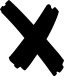 SignatureProposant ou représentant légalProposant ou représentant légalProposant ou représentant légalProposant ou représentant légalProposant ou représentant légalProposant ou représentant légalProposant ou représentant légalRapport de représentation:
 Autorité parentale/tutelle
 Curatelle (annexer décision de l’APEA)Rapport de représentation:
 Autorité parentale/tutelle
 Curatelle (annexer décision de l’APEA)Rapport de représentation:
 Autorité parentale/tutelle
 Curatelle (annexer décision de l’APEA)Rapport de représentation:
 Autorité parentale/tutelle
 Curatelle (annexer décision de l’APEA)Rapport de représentation:
 Autorité parentale/tutelle
 Curatelle (annexer décision de l’APEA)Nom du représentant légalNom du représentant légalNom du représentant légalSera rempli par la KPTSera rempli par la KPTSera rempli par la KPTSera rempli par la KPTSera rempli par la KPTSera rempli par la KPTSera rempli par la KPTN° de portefeuille dérog.N° de portefeuille dérog.N° de portefeuille dérog.N° de portefeuille dérog.N° SIKN° SIKN° SIKCode de l’actionCode de l’actionCode de l’actionCode de l’actionDéduction sur le salaireDéduction sur le salaireDéduction sur le salaireN° du conseiller clientsN° du conseiller clientsN° du conseiller clientsN° du conseiller clientsN° de personnelN° de personnelN° de personnelN° de l’intermédiaireN° de l’intermédiaireN° de l’intermédiaireN° de l’intermédiaire